滹沱河鑫盛野生植物科技有限公司代县药茶基地及加工厂扩建项目一、项目名称：滹沱河鑫盛野生植物科技有限公司代县药茶基地及加工厂扩建项目二、申报单位：山西滹沱河鑫盛野生植物科技有限公司三、申报单位简况公司成立于2016年，位于山西省忻州市代县南桥农副产品园区，是一家集种植、研发、加工、销售、茶文化交流为一体的现代化综合企业。公司主要生产野生沙棘茶、野生酸枣茶、野生文冠果茶、野生蒲公英叶（根）茶、野生连翘茶和虫草参茶等，2019年“药茶”产量90吨，通过线上线下销售，产品遍布全国各地，产品供不应求。四、项目概况（一）项目内容1.简述项目背景概况：代县地形特点是两山夹一川，“七山一水二分田”。滹沱河由东北向西南横贯全境，流经40公里，构成了河谷盆地、丘陵区和基岩山区三种类型。南部山区属五台山脉，黑圪塔尖为最高峰，海拔2548米。北部属恒山山系，雁门关居于其间，素以关山雄固、军事要冲而闻名于世。南北两山的山前地带为丘陵区，是特色沙棘、文冠果、黄芩、酸枣等的主要产区。代县地处华北黄土高原东缘，气候属暖温半干旱大陆季风性气候，四季分明，春天干旱少雨，夏天雨热同季，秋天光照充足，昼夜温差大，冬天干燥寒冷，非常适合药茶生产。对代县药茶产地环境土壤进行了监测，结果显示，土壤pH值、总铅、总镉等7项指标均符合《绿色食品产地环境质量》（NY/391-2013）的相关要求。山西滹沱河鑫盛野生植物科技有限公司拥有一批富于朝气的年轻团队，同时拥有现代化厂房，先进的生产设备，年生产能力达120吨以上。检测设备齐全，技术研发力量雄厚，且具有较强的新产品研发能力，与各大院校均有合作关系，已通过国家食品SC认证，“雁韵赐溪”在国家商标局已通过注册。2.项目建设内容及规模：（1）创建药茶加工物流园区办公区建设：设置办公室、财务部、化验室、市场部、研发中心、销售中心、生活区。共需建筑面积3000平米。需要投资1200万元。厂区建设：原材料车间、加工车间、发酵车间、包装车间、成品库等共需10000平米。需投资2000万元。设备清单：2020年改造新增加制茶新流水线设备两条，需要80型杀青机3台，80揉捻机12台，萎凋机6台，曲毫机5台，风选机3台，摇青机5台，理条机10台，包装设备5套。设备共需投资1200万元。以上共需投资4400万元。（2）建设药茶研发中心和药茶检验中心药茶研发中心，聘用药茶技术专家带队的药茶科研团队每天都在对药食同源的中药饮片进行药茶拼配实验。进入药茶研发环节的道地中药材都要经过液相分析，获得实验数据，用来制定药茶生产标准，采用药食两用的植物叶(芽)、花(蕾)为原料，经过处理、揉捻、发酵、提取、成形等环节，就可以制作成兼具药的功效、茶的味道的药茶产品。建设药茶园区检测检验中心，提升农产品质量检测与监管能力。建设完善的质量检测制度，各县区充实必要的仪器设备和配套相应的专业人员，实现各县区抽样检测全覆盖，确保药茶监测合格率达到100%，质量安全事件零发生。 购置大型化验分析、农残等检验设备需投资300万元。（3）规模化生产基地建设本公司通过引导农户以入股、土地流转、租赁、互换等形式，实现土地适度规模经营，大力实施基地提升、土壤改良工程等，改善相关药食兼用的药材种植条件。项目建设基地在阳明堡镇、上磨坊乡、聂营镇和滩上镇，面积3000亩。加强基础设施建设。因地制宜，开展坡地整理、节水设施应用、地力培肥、路网建设等，改善药茶种植和生产条件，夯实产业发展基础，计划新建基地3000亩，需土地整理费用600万元。强化标准化管理。大力推广抗性强的种子、推广仿野生种植模式，制定与推广各类药茶绿色有机标准化生产技术规程。积极创建药茶规模高标准示范区，创建3000亩规模示范片。主要品种有沙棘、文冠果、黄芩等，共需种植及管理费用400万元。建设药茶基地共需1000万元。（4）宣传造势，做强品牌充分发挥代县药茶产业优势，大力实施区域公共品牌和企业品牌、产品品牌培育工作。引导政府、企业注重农产品品牌培育和宣传工作，构筑全方位、多渠道的品牌培育与推广体系。统一使用区域“山西药茶”公用品牌标签。计划在农产品认证、知名品牌推广中大力投放广告。需投入广告营销资金300万元。（二）项目投资估算（万元）：总投资6500万元，其中自有资金1500万元、其他5000万元。（三）项目配套条件：（场地、道路、水、电、气、通讯及其它配套设施），已完成三通一平。（四）项目市场预测及效益分析：今年销售全面进入山西各旅游区代理销售模式，在原有的客户基础上浙江，山东，辽宁，广州，上海，深圳再继续加大网络媒体宣传力度，吸引更多优质客户加入，今年全面开始进入一带一路出口贸易，积极参加国内外药茶展会。五、项目进展情况（一）政策：本项目是符合国家、产业政策及山西省产业规划。（二）核准（备案）：已备案。（三）土地、环保：符合国家土地政策及环保规定。（四）项目可行性研究报告及项目建议书：正在编制中。（五）项目前期进展情况：项目建设实施方案已编制 六、拟引资方式：企业独资建设。七、招商方向（资金、合作、独资以及其他）：资金八、申报单位联系方式地址：山西省代县新高乡园子村    联系人：孟伟    手机：13133340317  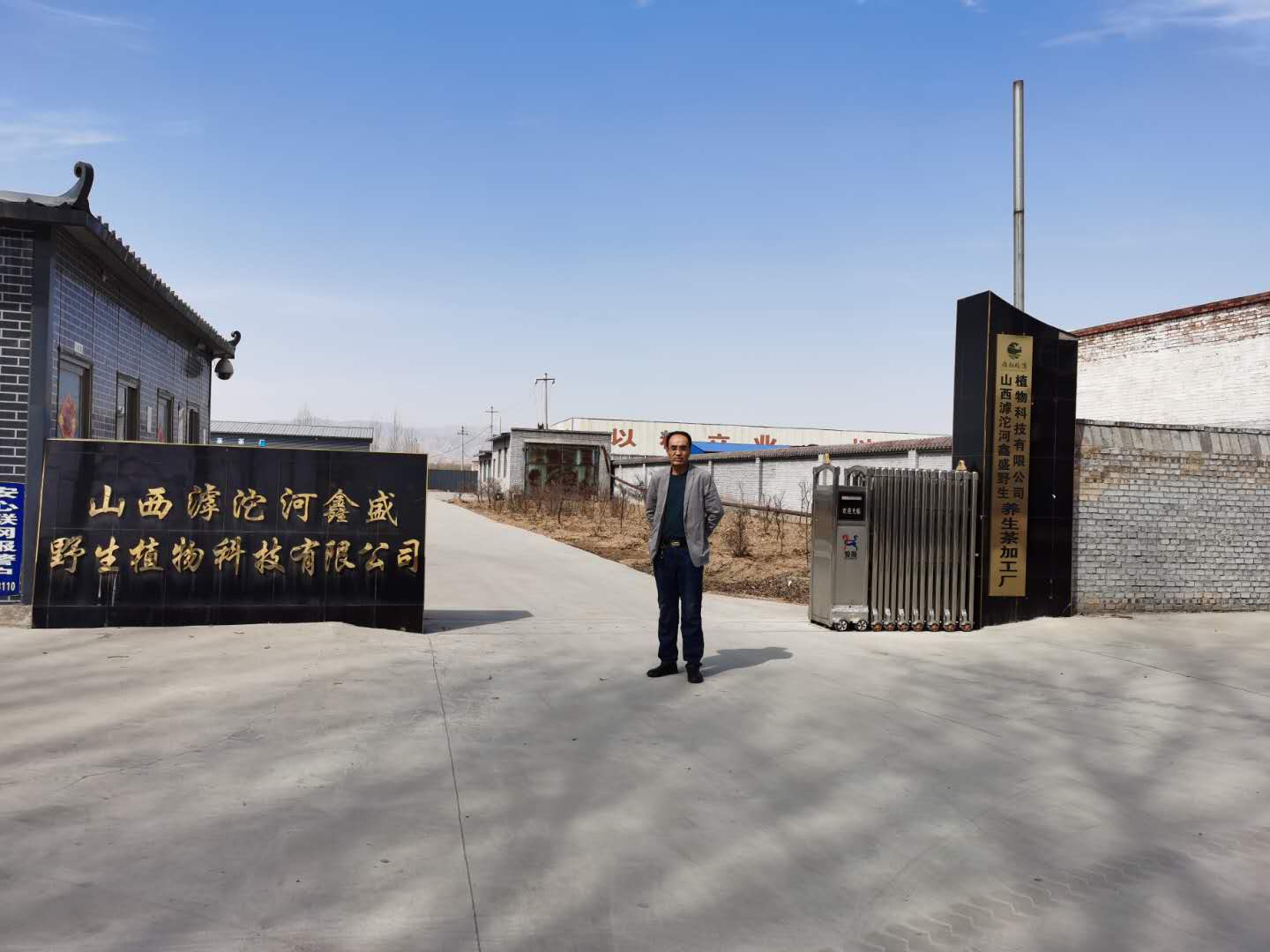 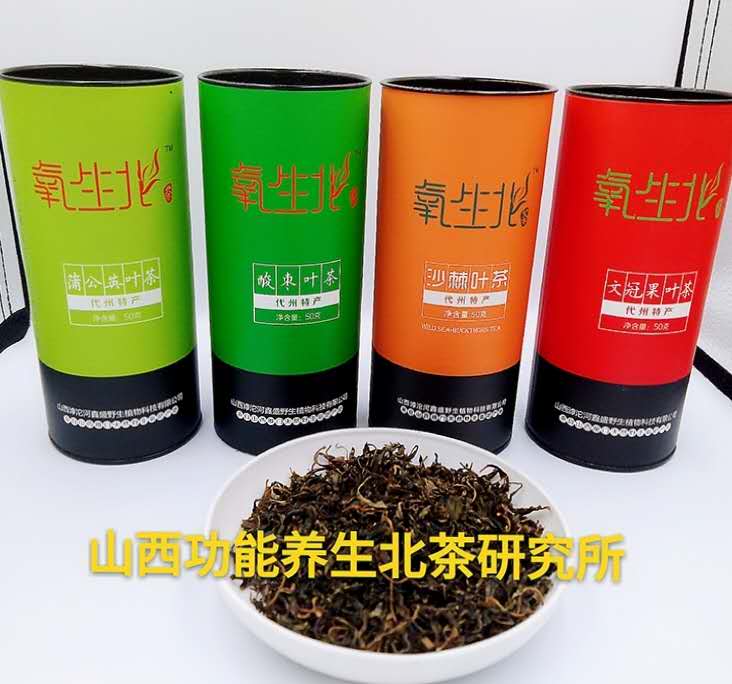 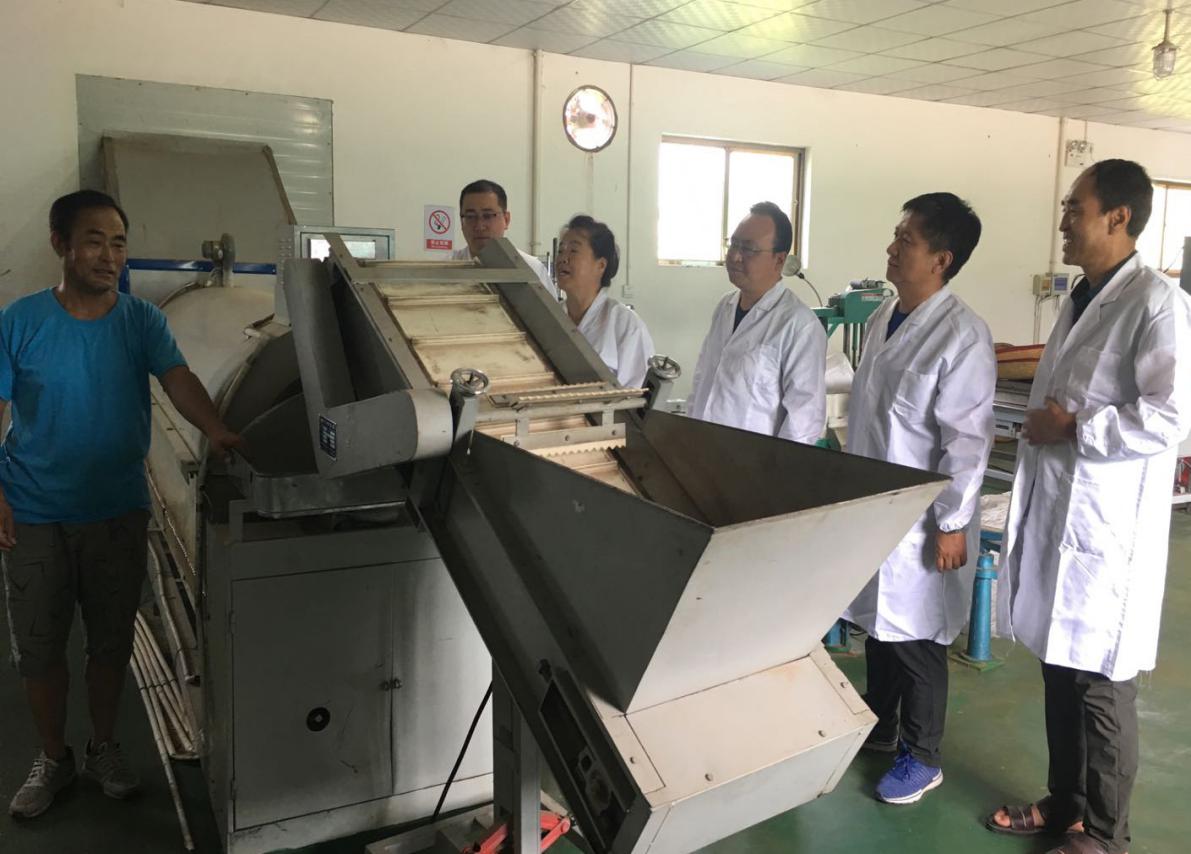 